Tytuł opracowaniaTimes New Roman, 14 pkt, pogrubienie, wyśrodkowanyAutor - Times New Roman, 12 pkt, pogrubienie, wyrównanie do lewejAbstrakt - śródtytuły, Times New Roman, 12 pkt, pogrubienie, wyrównanie do lewej(zawiera ono cel naukowy, metody badawcze, proces wywodu, wyniki analizy, wnioski)Słowa kluczowe (są używane przez bazy danych do indeksowania i pozwalają innym łatwo odnaleźć naszą publikację, dlatego warto wybrać słowa najlepiej odnoszące się do badań, o których piszemy): 3-5 słów pisane z dużej litery po przecinkuWstęp (Times New Roman, 12 pkt, pogrubienie, wyrównanie do lewej) (opisany jest cel naukowy artykułu, hipoteza badawcza/teza badawcza /problem badawczy/ w formie zwięzłej, z zaznaczeniem nowości/wyjątkowości analizowanego problemu badawczego, uzasadnienie jego istotności oraz wskazanie na wartość dodaną jaką niesie opracowanie)Metodologia (Times New Roman, 12 pkt, pogrubienie, wyrównanie do lewej)(zawiera opis metody badań wymagane dla artykułów statystyczno-analitycznych oraz źródła badawcze z uwzględnieniem najnowszej literatury naukowej dotyczącej traktowanej problematyki)Tekst właściwy (Times New Roman, 12 pkt, pogrubienie, wyrównanie do lewej)(podział na części wynikające z toku wywodu)Wnioski (Times New Roman, 12 pkt, pogrubienie, wyrównanie do lewej) (zawiera zwięzłe i zrozumiałe konkluzje z rozważań przeprowadzonych w tekście właściwym; co z nich wynika dla teorii czy praktyki poruszanego problemu, wnioski powinny być odpowiedzią na wcześniej postawiony problem badawczy)Zakończenie (Times New Roman, 12 pkt, pogrubienie, wyrównanie do lewej)(zawiera podsumowanie całości przeprowadzonego w tekście wywodu)Rysunek 1 Tytuł - Times New Roman, 12 pkt, pogrubienie, wyrównanie do lewejźródło: Photo by Dan Dimmock on Unsplash - Times New Roman, 10 pkt (pod obiektem)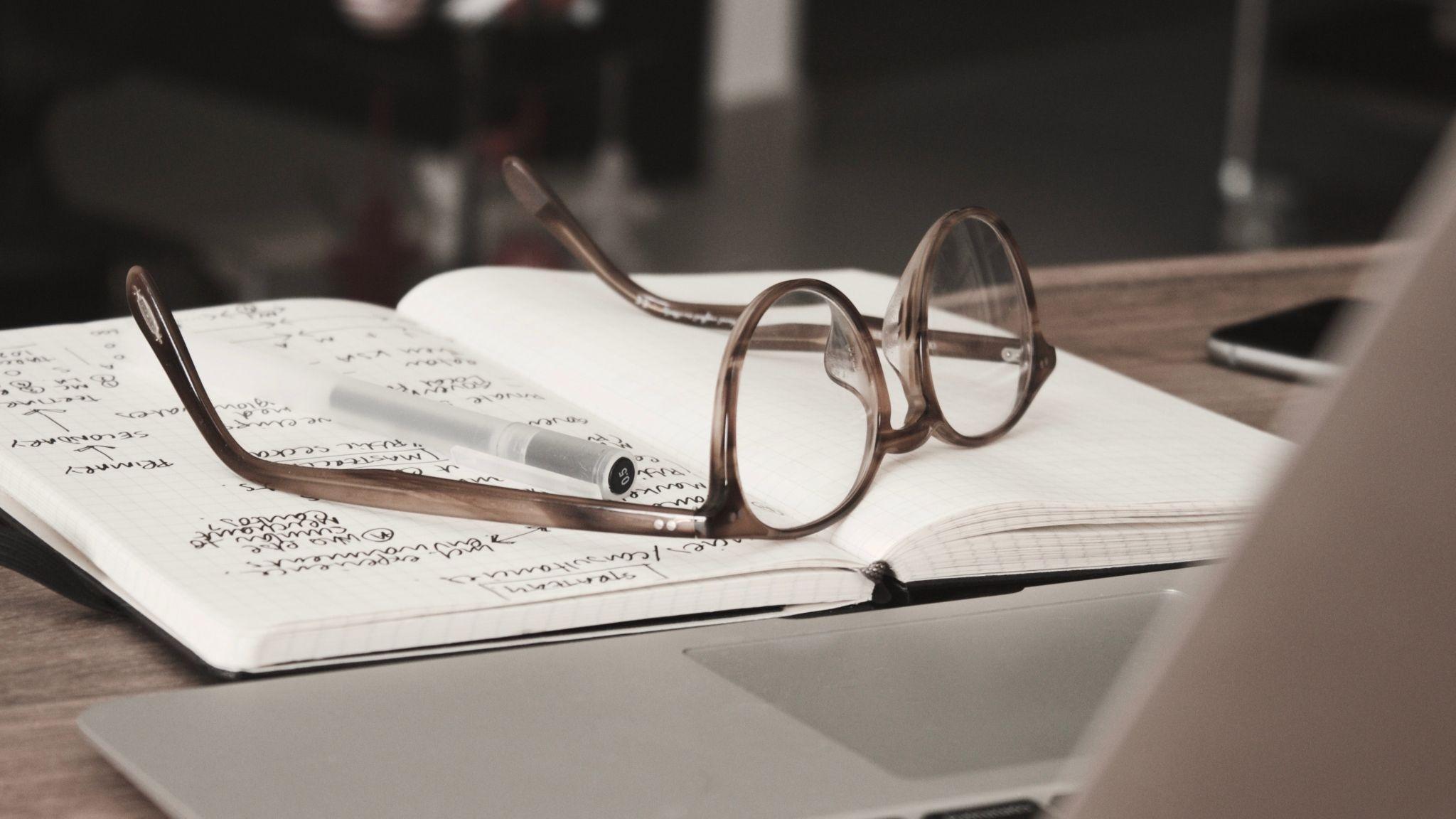 Tabela 1 Tytuł - Times New Roman, 12 pkt, pogrubienie, wyrównanie do lewejźródło: opracowanie własneTytuły tabel i rysunków są odpowiednio sformatowane w tym szablonie, co pozwala na ich automatyczne wygenerowanie na końcu tekstu. Proszę korzystać z funkcji ‘Wstaw podpis’ wybierając odpowiednią etykietą (Rysunek/Tabela).Bibliografiaw tekstach naukowych przyjmujemy styl APA bibliografia powinna być podzielona na: publikacje książkowe i artykuły, źródła i akty prawne (o ile występują), źródła internetowena końcu każdej pozycji bibliograficznej powinna znajdować się kropka. Przykłady zapisu pozycji bibliograficznych w stylu APA:cytując publikację książkową w tekście: (Nazwisko, rok, strona/y) czyli np. (Nowak, 2022, 34) cytując artykuł naukowy: (Nazwisko, rok) czyli np. (Kuznets, 1999), gdy jest cytowane kilka pozycji tego samego autora w jednym roku to (Kuznets, 1999a), (Kuznets, 1999b),umieszczając w pracy cytaty należy pamiętać o tym, że powinny zostać wyróżnione kursywą i cudzysłowemnp. Jan Przykładowy (2010, s. 33) zauważa, że „tekst tekst tekst tekst tekst tekst tekst tekst tekst tekst tekst tekst tekst tekst tekst tekst tekst tekst tekst tekst tekst tekst". W przypadku długich cytatów (zajmujących kilka wierszy) powinny one zostać wyróżnione w osobnym akapicie z dodatkowym wcięciem i mniejszym fontem (10 pkt)np. Jak podkreśla Jan Przykładowy (2006):„tekst tekst tekst tekst tekst tekst tekst tekst tekst tekst tekst tekst tekst tekst tekst tekst tekst tekst tekst tekst tekst tekst tekst tekst tekst tekst tekst tekst tekst tekst tekst tekst tekst tekst tekst tekst tekst tekst tekst tekst tekst tekst tekst tekst tekst tekst tekst tekst tekst tekst tekst tekst tekst tekst tekst tekst tekst tekst tekst tekst.”KsiążkaKowalski, J. (2014a). Ekonomia. Warszawa: PWN.Artykuł w czasopiśmie:Adam, C.S., & Bevan D. L. (2005). Fiscal deficits and growth in developing countries. Journal of Public Economics, 4(1), 571-597.Publikacja pod redakcją:Steyaert, C., & Hjorth, D. (Eds.). (2008). Entrepreneurship as social change: A third new movements in entrepreneurship book (Vol. 3). Edward Elgar Publishing. Monografia:Przykładowy J. (2017). Moja przykładowa publikacja, Polskie Wydawnictwo Ekonomiczne, WarszawaŹródło internetowe:pl.china-embassy.org/pol/ [dostęp dnia: 09.05.2022].Spis tabelTabela 1 Tytuł - Times New Roman, 12 pkt, pogrubienie, wyrównanie do lewej	2Spis rysunkówRysunek 1 Tytuł - Times New Roman, 12 pkt, pogrubienie, wyrównanie do lewej	2Informacje o autorze/autorach:(informacje o autorze/autorach (miejsce i kierunek studiów, doświadczenie zawodowe bądź naukowe, zainteresowania; maksymalnie 5 zdań; wypowiedź zakończona podaniem adresu mailowego) Np. Jan Nowak jest studentem trzeciego roku kierunku [...] Jego zainteresowania badawczekoncentrują się na [...] jan.nowak@gmail.com!!!TEKSTY, KTÓRE NIE BĘDĄ POSIADAŁY WYMAGANYCH ELEMENTÓW, NIE BĘDĄ PRZYJMOWANE DO DALSZEGO PROCEDOWANIA!!!Wszystkie teksty, zanim trafią do recenzji, muszą spełnić wymogi edytorskie!Jeśli tekst nie spełnia wymogów bądź też występują w nim rażące błędy stylistyczne, w pierwszej kolejności, jest odsyłany do autora w celu wprowadzenia niezbędnych poprawek. Należy zwrócić uwagę na :▪ tekst powinien być napisany w formie bezosobowej,▪ nie należy stosować kropki po tytule czy śródtytułach,▪ nie należy stosować potocznego ani publicystycznego stylu,▪ prosimy o użycie tzw. twardej spacji celem uniknięcia wolnostojących spójników (takich jak a/z/i/) w wyjustowanym i przesłanym tekście,▪ dobrana literatura powinna zawierać pozycje książkowe oraz artykuły naukowe, ▪ prosimy o zwrócenie uwagi na poprawne tworzenie przypisów j.w.Szczegółowe informacje dla autorów tekstów zawarte są w Niezbędniku autora.TytułTreść